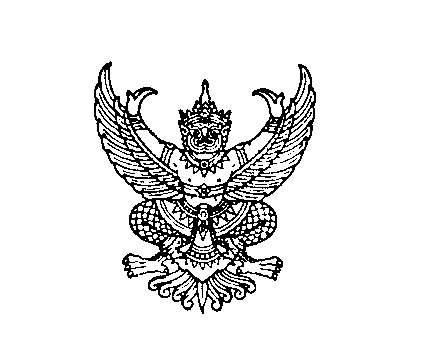 ที่ มท ๐๘๐๗.๒/ว	กรมส่งเสริมการปกครองท้องถิ่น	ถนนนครราชสีมา เขตดุสิต 	กรุงเทพฯ ๑๐๓๐๐											     มิถุนายน  ๒๕๖๕เรื่อง	การปรับกำหนดการโครงการฝึกอบรมหลักสูตรผู้บริหารองค์กรปกครองส่วนท้องถิ่น รุ่นที่ ๑ ประจำปีงบประมาณ พ.ศ. ๒๕๖๕ เรียน  ผู้ว่าราชการจังหวัด (ตามบัญชีแนบท้าย)อ้างถึง	1. หนังสือกรมส่งเสริมการปกครองท้องถิ่น ที่ มท 0807.2/ว 1450 ลงวันที่ 20 พฤษภาคม 2565		2. หนังสือกรมส่งเสริมการปกครองท้องถิ่น ที่ มท 0807.2/ว 1694 ลงวันที่ 8 มิถุนายน 2565		3. หนังสือกรมส่งเสริมการปกครองท้องถิ่น ที่ มท 0807.2/ว 1755 ลงวันที่ 13 มิถุนายน 2565สิ่งที่ส่งมาด้วย	1. กำหนดการอบรมในภาพรวมหลักสูตรผู้บริหารองค์กรปกครองส่วนท้องถิ่น รุ่นที่ ๑	จำนวน ๑ ชุด				2. รายละเอียดกำหนดการและตารางการศึกษาอบรมฯ			จำนวน ๑ ชุด				๓. บัญชีรายชื่อผู้บริหารท้องถิ่นที่ตอบรับเข้าร่วมการฝึกอบรมฯ		จำนวน ๑ ชุด				4. สำเนาหนังสือประกาศรายชื่อผู้ได้รับการคัดเลือกให้เข้ารับการฝึกอบรม	จำนวน 2 ชุด		ตามที่กรมส่งเสริมการปกครองท้องถิ่น ได้ประชาสัมพันธ์และเปิดรับสมัครเข้าร่วมโครงการฝึกอบรมหลักสูตรผู้บริหารองค์กรปกครองส่วนท้องถิ่น รุ่นที่ ๑ ประจำปีงบประมาณ พ.ศ. ๒๕๖๕ ซึ่งกำหนดอบรมระหว่างวันที่ ๓ กรกฎาคม - ๑๔ กันยายน ๒๕๖๕ ณ โรงแรมในกรุงเทพมหานครและโรงแรมในจังหวัดต่าง ๆ และการศึกษาดูงานในต่างประเทศ ณ กลุ่มประเทศยุโรป พร้อมทั้ง ได้ประกาศรายชื่อผู้ที่ได้รับการคัดเลือกให้เข้ารับการฝึกอบรมในหลักสูตรดังกล่าว เพื่อดำเนินการในส่วนที่เกี่ยวข้องแล้ว นั้น		กรมส่งเสริมการปกครองท้องถิ่นพิจารณาแล้ว เพื่อให้การดำเนินโครงการฝึกอบรมหลักสูตรผู้บริหารองค์กรปกครองส่วนท้องถิ่น รุ่นที่ ๑ ประจำปีงบประมาณ พ.ศ. ๒๕๖๕ เป็นไปด้วยความเรียบร้อย
และบรรลุวัตถุประสงค์ จึงได้ปรับเปลี่ยนกำหนดการอบรม จากเดิมกำหนดระหว่างวันที่ ๓ กรกฎาคม -
๑๔ กันยายน ๒๕๖๕ เป็นระหว่างวันที่ 3 กรกฎาคม – 19 กันยายน 2565 ในการนี้ ขอความอนุเคราะห์จังหวัดแจ้งการปรับเปลี่ยนกำหนดการอบรมให้ผู้บริหารท้องถิ่นที่ตอบรับเข้าร่วมการฝึกอบรมในหลักสูตรดังกล่าวทราบ และเดินทางเข้าร่วมการศึกษาอบรมตามกำหนดการที่ส่งมาด้วย 1 – ๒ โดยผู้จัดโครงการฝึกอบรมจะรับผิดชอบค่าใช้จ่ายต่าง ๆ ที่เกี่ยวข้องกับการฝึกอบรมตลอดระยะเวลาการศึกษาอบรมตามตารางและกำหนดการที่กำหนด สำหรับค่าใช้จ่ายในการเดินทางไปราชการ ค่ายานพาหนะ ค่าเช่าที่พัก และค่าใช้จ่ายอื่น ๆ ของผู้เข้ารับการฝึกอบรมในวันก่อนการศึกษาอบรมและระยะเวลาภายหลังเสร็จสิ้นการศึกษาอบรม ขอให้ผู้เข้ารับการฝึกอบรมเบิกจ่ายจากต้นสังกัด ตามระเบียบ กฎหมาย และหนังสือสั่งการที่เกี่ยวข้อง/ทั้งนี้ ...- 2 -	ทั้งนี้ การเดินทางไปราชการของผู้บริหารท้องถิ่นให้ดำเนินการตามระเบียบกระทรวงมหาดไทย ว่าค่าใช้จ่ายในการเดินทางไปราชการของเจ้าหน้าที่ท้องถิ่น พ.ศ. ๒๕๕๕ และที่แก้ไขเพิ่มเติมถึง (ฉบับที่ ๓) พ.ศ. ๒๕๕๙ ข้อ 8 (1) วรรคสอง กรณีที่กระทรวงมหาดไทย หรือกรมส่งเสริมการปกครองท้องถิ่น แจ้งให้ผู้บริหารท้องถิ่นหรือประธานสภาท้องถิ่นเดินทางไปราชการ ประชุม อบรมหรือสัมมนา ให้ถือว่าได้รับอนุมัติให้เดินทาง
ไปราชการแล้ว โดยไม่ต้องขออนุมัติต่อผู้ว่าราชการจังหวัดอีกเพียงแต่แจ้งให้ผู้ว่าราชการจังหวัดทราบ				จึงเรียนมาเพื่อโปรดพิจารณา                                                                 ขอแสดงความนับถือ						(นายประยูร รัตนเสนีย์) 											อธิบดีกรมส่งเสริมการปกครองท้องถิ่นสถาบันพัฒนาบุคลากรท้องถิ่นกลุ่มงานวิชาการเพื่อการพัฒนาบุคลากรท้องถิ่นโทร. ๐๒ ๕๑๖ ๔๒๓๒ไปรษณีย์อิเล็กทรอนิกส์ saraban@dla.go.th